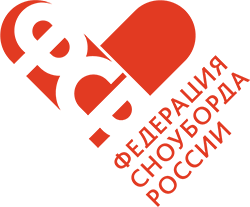 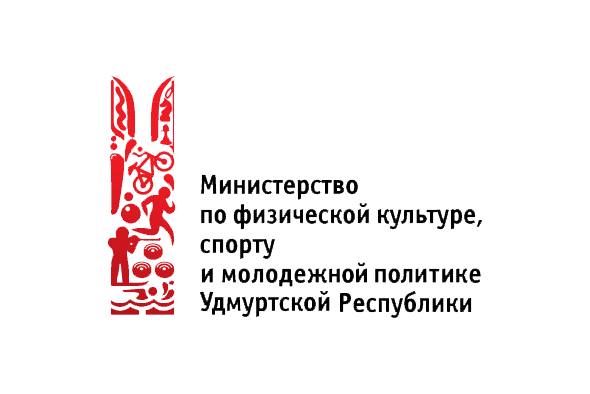 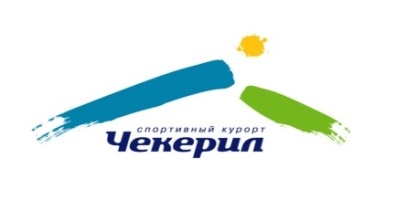 Приглашение на II этап Кубка  России по сноуборду  в дисциплинах параллельный слалом-гигант и параллельный слалом13-17 декабря 2018 г.,Удмуртская  Республика, СК «Чекерил»Дорогие друзья!Министерство по физической культуре, спорту и молодежной политике Удмуртской Республики, Федерация сноуборда России, СК «Чекерил» приглашают Вас принять участие во II Этапе Кубка России по сноуборду в дисциплинах параллельный слалом-гигант и параллельный слалом, 13-17 декабря 2017 года.Программа соревнований:декабря  - день приезда15.00-17.00 – мандатная комиссия18.00– собрание капитанов команд       14 декабря – открытая тренировка              18.00– собрание капитанов команд15  декабря  – соревнования - параллельный слалом-гигант	09.15 – торжественное открытие09.30 - разминка10.00 – просмотр трассы10.30 – квалификация- финалы    16.00– собрание капитанов команд       16  декабря  – соревнования - параллельный слалом09.30 - разминка10.00 – просмотр трассы– квалификация   12.30 - финалы    15.00 - награждение   16.00– собрание капитанов команд        17  декабря    -  день отъездаЗаявочные формы должны быть отправлены не позднее 10 декабря по электронному адресу: chekeril@mail.ru, albinazakirova@gmail.com, Закировой А.З. HYPERLINK "mailto:potapov@fgssr.ru"HYPERLINK "mailto:potapov@fgssrHYPERLINK "mailto:potapov@fHYPERLINK "mailto:Командировочные расходы, включая оплату БКД, за счет командирующей организацииГарантия и условия проживания спортсменов и тренеров: гостиница «Чекерил» - 90 мест, гостиницы Ижевска. Стоимость  проживания,  питания  (в  сутки)  на СК «Чекерил» для  спортсменов  и  тренеров на период проведения соревнования: при 3-х местном проживании в номера «стандарт»: проживание - 800 руб./место, питание (полноценное) - 700 руб.; при 2-х местном проживании – 2500 руб./номер, питание (полноценное) - 700 руб.Контактное лицо СК «Чекерил»:  Ермаков Юрий Андреевич тел.  8-904-310-18-62, 8(3412) 930-470 , chekeril@mail.ruЗаявки по размещению в гостинице «Чекерил» и трансфер:  +7(3412)930-493, chekeril@mail.ruС дополнительной информацией о соревнованиях и актуальных новостях можно ознакомиться на сайте: russnowboard.com                                                                 